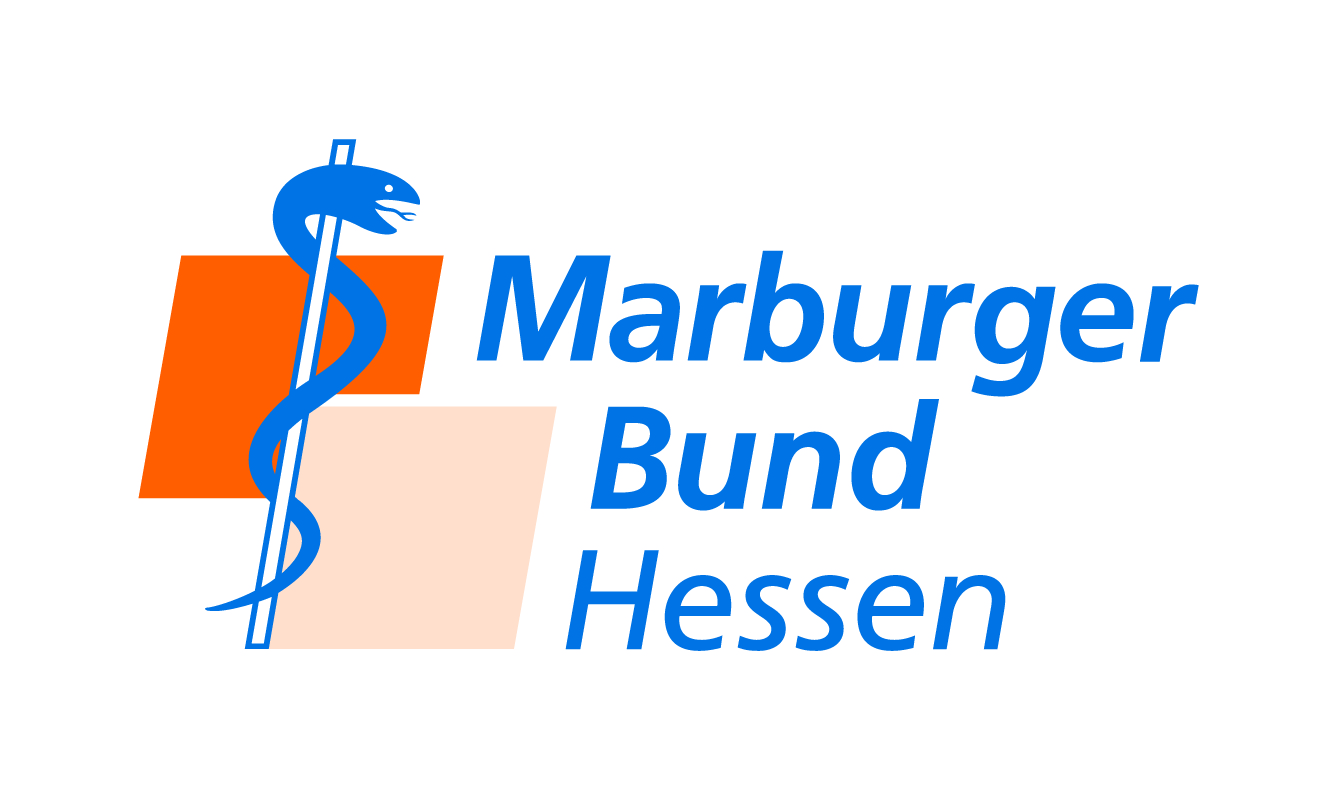 Antrag auf ReisekostenerstattungWarnstreik TV-Ärzte-VKA am 31.03.2022 in FrankfurtMitgliedsnummer		NummerAntragsteller		Name, Vorname	Strasse, Hausnummer	PLZ OrtFahrtkosten	Zurückgelegte Kilometer mit PKW		Parkgebühren		Bahn-Ticket (bitte beilegen)	Kontoverbindung		Name der Bank	IBAN	BIC______________________________Datum und Unterschrift Antragsteller